لجنة مشروع تنمية الأسرة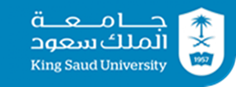 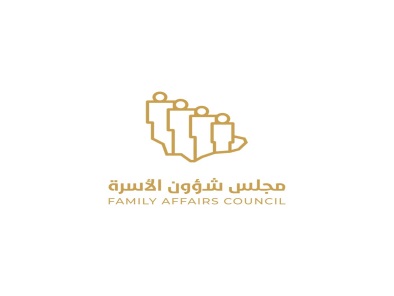 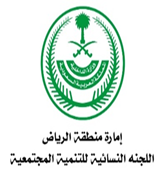 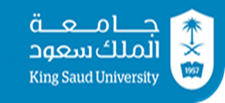  تقريرتوقيع رئيس الفريق التنفيذي                                                توقيع رئيسة لجنة مشروع تنمية الاسرةاسم المبادرةالفئة المستهدفةمكان المبادرةتاريخ المبادرةوقت الانطلاقوقت الوصولوقت العودةعدد وأسماء الاعضاء المشاركات في المبادرةعدد المستفيدينمحتوى المبادرة يشتمل على (نوع النشاط,عنوان النشاط,أسم المدربة)التقييم العام للمبادرة من وجه نظر المستهدفين(استمارة التقييم)الصعوبات والمعوقاتالتوصيات والملاحظات لتحسين وتطوير المبادرة